THIS IS COLLEGE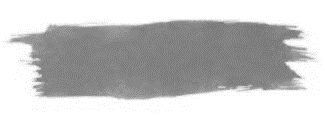 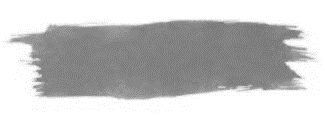 
As an undergrad (another name for college student without a Bachelor’s Degree), you have a year or so to determine which major (and/or minor) you’d like to pursue (if still undecided). While considering careers, you can take core classes, which are on most degree plans (the list of courses required by a major to get your degree). Once your major is declared, your schedule will include a combination of core classes and electives (classes of your choosing outside of core) to satisfy degree requirements.
Not getting help when needed- College support staff want to help, and it’s their job.Failing an assignment, test, or a class- Speak with the professor at the first sign of struggleGetting behind on lectures or assignments- Don’t miss classCheating or breaking the rules- Read your college’s Student Handbook for their rulesMaking unhealthy choices- Use good judgement in all situationsProcrastinating- Don’t put off studying or completing assignments. Stay on top of your work.Study effectively- Take good notes. Use are resources: textbooks and internet.Participate in class- Some professors consider participation as part of your gradeManage your time- Use a planner to schedule in study time. Stay organized- Allot time to each responsibility (block time for studying)Ask for Assistance- Don’t feel intimidated to approach you instructor/professor for help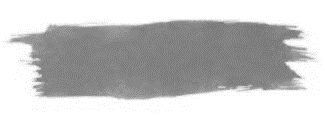 
Public speaking skills- Speak with confidence and volumeWritten communication skills- State your intentions right up front and be clear when writingSocial Skills- Be mindful of what you post onlineInterpersonal Skills- Getting along with others professionallyTime Management Skills- Your ability to prioritize responsibilitiesAttention to Detail- Make it a priority to double check your workNAME: _________________________   HIGH SCHOOL: _________________________   GRADE: ________THIS IS COLLEGEDetermine whether it’s good or bad adviceHow will High School be different from College? Asking your professor for helpConsistently changing majorsSleeping in classCopying your friends workAttend class regularlyMaking study timePutting studying asideUsing a plannerHave a study groupHaving a folder for each classPartying everydaySkipping classAttend campus eventsNot getting enough sleepGOODBAD